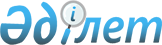 Астана қаласындағы спорттың басым түрлерінің тізбесін бекіту туралыАстана қаласы әкімдігінің 2018 жылғы 8 қаңтардағы № 112-9 қаулысы. Астана қаласының Әділет департаментінде 2018 жылғы 17 қаңтарда № 1152 болып тіркелді
      "Дене шынықтыру және спорт туралы" 2014 жылғы 3 шілдедегі Қазақстан Республикасы Заңы 8-бабы 1-тармағының 20-5) тармақшасына, "Қазақстан Республикасында спорт түрлерін саралау қағидаларын бекіту туралы" Қазақстан Республикасы Мәдениет және спорт министрінің 2017 жылғы 26 шілдедегі № 216 бұйрығына (Нормативтік құқықтық актілерді мемлекеттік тіркеу тізілімінде № 15509 болып тіркелген) сәйкес Астана қаласының әкімдігі ҚАУЛЫ ЕТЕДІ:
      1. Астана қаласындағы спорттың басым түрлерінің тізбесі қосымшаға сәйкес бекітілсін.
      2. "Астана қаласының Дене шынықтыру және спорт басқармасы" мемлекеттік мекемесінің басшысы Қазақстан Республикасының заңнамасында белгіленген тәртіпте:
      1) осы қаулының аумақтық әділет органында мемлекеттік тіркелуін;
      2) осы қаулының көшірмесін мемлекеттік тіркелген күнінен бастап күнтізбелік он күн ішінде баспа және электронды түрде қазақ және орыс тілдерінде Қазақстан Республикасы нормативтік құқықтық актілерінің эталондық бақылау банкіне ресми жариялау және енгізу үшін "Қазақстан Республикасы Әділет министрлігінің Республикалық құқықтық ақпарат орталығы" шаруашылық жүргізу құқығындағы республикалық мемлекеттік кәсіпорнына жіберуді;
      3) осы қаулы мемлекеттік тіркелген күнінен бастап күнтізбелік он күн ішінде оның көшірмесін Астана қаласының аумағында таратылатын мерзімді баспа басылымдарында ресми жариялау үшін жіберуді;
      4) осы қаулы ресми жарияланғаннан кейін Астана қаласы әкімдігінің интернет-ресурсында орналастырылуын;
      5) осы қаулы мемлекеттік тіркелгеннен кейін он жұмыс күні ішінде аумақтық әділет органына осы тармақтың 1), 2), 3) және 4) тармақшаларымен көзделген іс-шаралардың орындалуы туралы мәліметтерді ұсынуды қамтамасыз етсін. 
      3. Осы қаулының орындалуын бақылау Астана қаласы әкімінің орынбасары Е.Ә. Аманшаевқа жүктелсін.
      4. Осы қаулы алғашқы ресми жарияланған күнінен кейін күнтізбелік он күн өткен соң қолданысқа енгізіледі. 
      КЕЛІСІЛДІ
      Қазақстан Республикасының
      Мәдениет және спорт министрі
      ________________ А. Мұхамедиұлы
      2017 жылғы 29 желтоқсан Астана қаласындағы спорттың басым түрлерінің тізбесі
					© 2012. Қазақстан Республикасы Әділет министрлігінің «Қазақстан Республикасының Заңнама және құқықтық ақпарат институты» ШЖҚ РМК
				
      Астана қаласының әкімі

Ә. Исекешев
Астана қаласы әкімдігінің
2018 жылғы 8 қаңтардағы
№ 112-9 қаулысына
қосымша
Топ атауы
Р/с №
Олимпиадалық емес спорт түрлерінің атауы
Жазғы олимпиадалық спорт түрлерінің атауы
Қысқы олимпиадалық спорт түрлерінің атауы
Ұлттық спорт түрлерінің атауы
1
2
3
4
5
6
"А" тобы
1.
Каратэ-до кекушинкай
Әйелдер күресі
Коньки тебу спорты
Қазақ күресі
"А" тобы
2.
Каратэ кекушинкай 
Байдарка мен каноэде есу
Шайболы хоккей 
"А" тобы
3.
Киокушинкай кан каратэ 
Баскетбол
Шорт-трек
"А" тобы
4.
Спорттық туризм
Бокс
"А" тобы
5.
Сурдо жеңіл атлетика
Грек-рим күресі
"А" тобы
6.
Сурдо жүзу
Дзюдо
"А" тобы
7.
Каратэ шинкиокуншинкай
Еркін күрес
"А" тобы
8.
Жүзу
"А" тобы
9.
Каратэ-до
"А" тобы
10.
Көркем гимнастика
"А" тобы
11.
Қазіргі бессайыс
"А" тобы
12.
Қол добы
"А" тобы
13.
Құзға өрмелеу
"А" тобы
14.
Спорттық гимнастика
"А" тобы
15.
Стенд ату
"А" тобы
16.
Суға секіру
"А" тобы
17.
Тректегі велосипед спорты 
"В" тобы
1.
Автомотоспорт
Академиялық есу
Конькимен мәнерлеп сырғанау
Асық ату
"В" тобы
2.
Бодибилдинг
Волейбол
Шаңғы жарысы
Тоғызқұмалақ
"В" тобы
3.
Би спорты
Жеңіл атлетика
"В" тобы
4.
Гір спорты
Маунтинбайк
"В" тобы
5.
Джиу-джитсу
Оқ ату
"В" тобы
6.
Кикбоксинг
Садақ ату
"В" тобы
7.
Қол күресі
Семсерлесу
"В" тобы
8.
Қоян-қолтық күресі
Су добы
"В" тобы
9.
Муайтай
Тасжолдағы велосипед спорты 
"В" тобы
10.
Пауэрлифтинг
Таеквондо
"В" тобы
11.
Радио спорт
Теннис
"В" тобы
12.
Самбо және жауынгерлік самбо
Үйлесімді жүзу
"В" тобы
13.
Спорттық бағдарлау
Үстел теннисі
"В" тобы
14.
Сурдо грек-рим күресі
Футбол
"В" тобы
15.
Сурдо еркін күрес
"В" тобы
16.
Сурдо футбол
"В" тобы
17.
Сурдо шахмат
"С" тобы
1.
Альпинизм
Ауыр атлетика
Керлинг
Көкпар
"С" тобы
2.
Аэробты гимнастика
Батутта және акробатикалық жолда секіру
Құсбелгілік
"С" тобы
3.
Белбеу күресі
"С" тобы
4.
Аралас ұрыс өнері (ММА)
"С" тобы
5.
Парашюттік спорт
"С" тобы
6.
Сурдо үстел теннисі
"С" тобы
7.
Черлидинг және чир спорты 